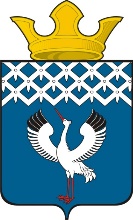 Российская Федерация      Свердловская   областьГлава Байкаловского сельского поселенияБайкаловского муниципального районаСвердловской областиПОСТАНОВЛЕНИЕот 06.03.2023 г.  № 57-пс. БайкаловоОб утверждении Порядка применения бюджетной классификации Российской Федерации в части, относящейся к бюджету Байкаловского сельского поселения, в 2023 году и плановом периоде 2024 и 2025 годовВ соответствии со статьей 9 и положениями главы 4 Бюджетного кодекса Российской Федерации, Приказами Министерства финансов Российской Федерации от 24.05.2022 № 82н «О порядке формирования и применения кодов бюджетной классификации Российской Федерации, их структуре и принципах назначения» (в ред. от 22.11.2022) и от 17.05.2022 № 75н «Об утверждении кодов (перечней кодов) бюджетной классификации Российской Федерации на 2023 год (на 2023 год и на плановый период 2024 и 2025 годов)» (в ред. от 17.11.2021), приказом Министерства финансов Свердловской области от 15.12.2022 №562 «Об утверждении порядка применения бюджетной классификации Российской Федерации в части, относящейся к областному бюджету и бюджету Территориального фонда обязательного медицинского страхования Свердловской области» (в ред. от 14.02.2023) в целях определения порядка применения бюджетной классификации Российской Федерации в части, относящейся к бюджету Байкаловского сельского поселения,  Глава Байкаловского сельского поселения Байкаловского муниципального района Свердловской областиПОСТАНОВЛЯЕТ:1. Утвердить Порядок применения бюджетной классификации Российской Федерации в части, относящейся к бюджету Байкаловского сельского поселения, в 2023 году и плановом периоде 2024 и 2025 годов (прилагается). 2. Признать утратившим силу с 01 января 2023 года Постановление Главы Байкаловского сельского поселения Байкаловского муниципального района Свердловской области от 15.04.2022 № 108-п «Об утверждении Порядка применения бюджетной классификации Российской Федерации в части, относящейся к бюджету Байкаловского сельского поселения, в 2022 году и плановом периоде 2023 и 2024 годов» (с изм. от 19.08.2022 № 237-п).3. Настоящее Постановление вступает в силу со дня его подписания и применяется к правоотношениям по составлению и исполнению бюджета Байкаловского сельского поселения, начиная с бюджета на 2023 год и плановый период 2024 и 2025 годов.4. Настоящее Постановление разместить на официальном сайте Администрации Байкаловского сельского поселения www.bsposelenie.ru.5. Контроль исполнения настоящего Постановления возложить на специалиста 1 категории Чернакову С.В.Глава Байкаловского сельского поселенияБайкаловского муниципального районаСвердловской области			                                                    Д.В.Лыжин  УтвержденПостановлением ГлавыБайкаловского сельского поселенияБайкаловского муниципального районаСвердловской областиот 06.03  2023  № 57 -пПорядок применения бюджетной классификации Российской Федерации в части, относящейся к бюджету Байкаловского сельского поселения, в 2023 году и плановом периоде 2024 и 2025 годов Глава 1. ОБЩИЕ ПОЛОЖЕНИЯ1. Настоящий Порядок разработан в соответствии с положениями главы 4 Бюджетного кодекса Российской Федерации.2. Настоящий порядок устанавливает:структуру и порядок применения целевых статей расходов бюджета Байкаловского сельского поселения;порядок определения перечня и кодов целевых статей расходов бюджета Байкаловского муниципального района, финансовое обеспечение которых осуществляется за счет иных межбюджетных трансфертов из бюджета Байкаловского сельского поселения, имеющих целевое назначение;указания по отнесению источников финансирования дефицита местного бюджета на соответствующие коды классификации источников финансирования дефицитов бюджетов.Глава 2. СТРУКТУРА ЦЕЛЕВЫХ СТАТЕЙ РАСХОДОВБЮДЖЕТА БАЙКАЛОВСКОГО СЕЛЬСКОГО ПОСЕЛЕНИЯ3. Целевые статьи расходов бюджета Байкаловского сельского поселения (далее – местный бюджет) обеспечивают привязку бюджетных ассигнований местного бюджета к муниципальным программам Байкаловского сельского поселения, их подпрограммам, мероприятиям и (или) не включенным в муниципальные программы направлениям деятельности (функциям) органов местного самоуправления (далее – непрограммные), указанных в ведомственной структуре расходов местного бюджета, и (или) к расходным обязательствам, подлежащим исполнению за счет средств местного бюджета.4. Структура кода целевой статьи расходов местного бюджета состоит из десяти разрядов и включает следующие составные части:код программного (непрограммного) направления расходов (первый и второй разряды кода целевой статьи), предназначенный для кодирования бюджетных ассигнований по муниципальным программам Байкаловского сельского поселения, непрограммным направлениям деятельности органов местного самоуправления;код подпрограммы (третий разряд кода целевой статьи), предназначенный для кодирования бюджетных ассигнований по подпрограммам муниципальных программ Байкаловского сельского поселения и непрограммных направлений деятельности;код мероприятия (четвертый и пятый разряды кода целевой статьи), предназначенный для кодирования бюджетных ассигнований по мероприятиям, национальным проектам в рамках подпрограмм муниципальных программ Байкаловского сельского поселения и непрограммных направлений деятельности;код направления расходов (шестой - десятый разряды кода целевой статьи), предназначенный для кодирования бюджетных ассигнований по соответствующему направлению (цели) расходования средств.Структура кода целевой статьи приведена в таблице:ТаблицаЦелевым статьям местного бюджета присваиваются уникальные коды, сформированные с применением буквенно-цифрового ряда: 0, 1, 2, 3, 4, 5, 6, 7, 8, 9, Б, Г, Д, Ж, И, К, Л, М, П, С, Ф, Ц, Ч, Ш, Щ, Э, Ю, Я, D, F, G, I, J, L, N, Q, R, S, U, V, W, Y, Z, за исключением случаев, предусмотренных пунктами 5 и 6 настоящего порядка.5. В порядке, установленном Министерством финансов Российской Федерации, формируются целевые статьи для отражения расходов местного бюджета:в целях финансового обеспечения или софинансирования которых предоставляются межбюджетные трансферты из федерального бюджета;на достижение целей национальных (федеральных) проектов.6. В порядке, установленном Министерством финансов Свердловской области, формируются целевые статьи для отражения расходов местного бюджета:в целях финансового обеспечения или софинансирования которых предоставляются межбюджетные трансферты из областного бюджета.6.1. В порядке, установленном Администрацией Байкаловского муниципального района Свердловской области, формируются целевые статьи для отражения расходов местного бюджета:в целях финансового обеспечения или софинансирования которых предоставляются межбюджетные трансферты из бюджета Байкаловского муниципального района.Глава 3. ПОРЯДОК ПРИМЕНЕНИЯ ЦЕЛЕВЫХ СТАТЕЙ РАСХОДОВ БЮДЖЕТА БАЙКАЛОВСКОГО СЕЛЬСКОГО ПОСЕЛЕНИЯ 7. Увязка бюджетных ассигнований с мероприятиями муниципальных программ Байкаловского сельского поселения (подпрограмм муниципальных программ) и непрограммных направлений деятельности осуществляется через коды мероприятий и коды направлений расходов.Расходы на реализацию мероприятий муниципальных программ Байкаловского сельского поселения (подпрограмм муниципальных программ) отражаются по одноименным целевым статьям расходов.Перечень и коды целевых статей расходов местного бюджета утверждаются приказом Финансового управления Администрации Байкаловского муниципального района Свердловской области.8. Для группировки расходов местного бюджета на реализацию муниципальной программы Байкаловского сельского поселения «Социально-экономическое развитие Байкаловского сельского поселения» на 2023-2032 годы» применяются следующие целевые статьи:0500000000 «Муниципальная программа «Социально-экономическое развитие Байкаловского сельского поселения» на 2023-2032 годы»;0510000000 «Подпрограмма «Обеспечение безопасности жизнедеятельности населения на территории Байкаловского сельского поселения»;0520000000 «Подпрограмма «Развитие транспортного и дорожного комплекса Байкаловского сельского поселения»;0530000000 «Подпрограмма «Повышение эффективности управления муниципальной собственностью Байкаловского сельского поселения»;0540000000 «Подпрограмма «Содействие развитию малого и среднего предпринимательства в Байкаловском сельском поселении»;0550000000 «Подпрограмма «Капитальный ремонт муниципального жилищного фонда Байкаловского сельского поселения»;0560000000 «Подпрограмма «Энергосбережение и повышение энергетической эффективности на территории Байкаловского сельского поселения»;0570000000 «Подпрограмма «Чистая вода и экология Байкаловского сельского поселения»;0580000000 «Подпрограмма «Газификация Байкаловского сельского поселения»;0590000000 «Подпрограмма «Осуществление мероприятий социальной политики Байкаловского сельского поселения»;05Б0000000 «Подпрограмма «Формирование жилищного фонда для переселения граждан из жилых помещений, признанных непригодными для проживания и (или) с высоким уровнем износа, и обеспечение малоимущих граждан жилыми помещениями по договорам социального найма на территории Байкаловского сельского поселения»;05Г0000000 «Подпрограмма «Благоустройство Байкаловского сельского поселения»;05Ж0000000 «Подпрограмма «Развитие физической культуры и спорта в Байкаловском сельском поселении»;05И0000000 «Подпрограмма «Развитие культурно-досуговой деятельности Байкаловского сельского поселения»;05Л0000000 «Подпрограмма «Молодежная политика Байкаловского сельского поселения»;05Ф0000000 «Подпрограмма «Обеспечение реализации муниципальной программы «Социально-экономическое развитие Байкаловского сельского поселения»;05Ц0000000 «Обеспечение жильем молодых специалистов бюджетной сферы»10. Для группировки расходов местного бюджета по непрограммным направлениям деятельности применяется целевая статья 5000000000 «Непрограммные направления деятельности».Для отражения расходов на реализацию непрограммных направлений деятельности применяются следующие целевые статьи:50000020220 «Капитальный ремонт общественного туалета, расположенного в здании по адресу: с.Ляпуново, ул.Техническая, д.16», по которой отражаются расходы на реализацию одноименного мероприятия;5000020700 «Резервные фонды исполнительных органов местного самоуправления», по которой отражаются непредвиденные расходы, в том числе на проведение аварийно-восстановительных работ и иных мероприятий по ликвидации последствий стихийных бедствий и других чрезвычайных ситуаций природного и техногенного характера на территории сельского поселения, предупреждение чрезвычайных ситуаций, проведение неотложных ремонтных и восстановительных работ на объектах жилищно-коммунального хозяйства, социальной сферы, оказание материальной помощи гражданам – жителям Байкаловского сельского поселения, пострадавшим от пожара, эвакуацию и захоронение невостребованных трупов а также на иные мероприятия, предусмотренные Порядком использования бюджетных ассигнований резервного фонда муниципального образования Байкаловского сельского поселения; 5000020930 «Опубликование нормативных актов и другой официальной информации».По данной целевой статье отражаются расходы на реализацию одноименного мероприятия, включая приобретение принтеров, картриджей, техническое обслуживание и ремонт принтеров для производства вестника, приобретение бумаги, размещение информации в других печатных изданиях и прочие аналогичные расходы;5000021100 «Долевое участие муниципального образования в Ассоциации «Совет муниципальных образований Свердловской области». По данной целевой статье отражаются расходы на уплату членских взносов в Ассоциацию «Совет муниципальных образований Свердловской области»;5000021500 «Обеспечение деятельности муниципальных органов (центральный аппарат)».По данной целевой статье отражаются расходы на обеспечение деятельности Думы Байкаловского сельского поселения: оплата труда с начислениями специалиста представительного органа, командировочные расходы (оплата суточных, оплата или возмещение стоимости проезда, оплата или возмещение стоимости  проживания), работы, услуги в сфере информационно-коммуникационных технологий, расходы на подписку периодических печатных изданий, на диспансеризацию и повышение квалификации специалиста Думы, приобретение основных средств и канцелярских принадлежностей, оплата транспортных расходов депутатам Думы, осуществляющих свои полномочия на непостоянной основе;5000021510 «Глава Байкаловского сельского поселения».По данной целевой статье отражаются расходы на оплату труда Главы сельского поселения с учетом начислений;5000051180 «Осуществление государственных полномочий Российской Федерации по первичному воинскому учету».По данной целевой статье отражаются расходы на реализацию одноименного мероприятия за счет субвенции, предоставляемой из федерального бюджета, в соответствии с Постановлением Правительства РФ от 29.04.2006г №258 (в ред. от 02.04.2021) «О субвенциях на осуществление полномочий по первичному воинскому учету органами местного самоуправления поселений, муниципальных и городских округов», включающие оплату труда работников военно-учетных столов с начислениями, оплату аренды помещений, услуг связи, транспортных услуг, коммунальных услуг, командировочные расходы, расходы на обеспечение мебелью, инвентарем, оргтехникой, средствами связи, расходными материалами;5000051200 «Осуществление государственных полномочий по составлению, ежегодному изменению и дополнению списков и запасных списков кандидатов в присяжные заседатели федеральных судов общей юрисдикции».По данной целевой статье отражаются расходы на реализацию одноименного мероприятия за счет субвенции, предоставляемой из федерального бюджета, в соответствии с Постановлением Правительства Российской Федерации «Об утверждении правил финансового обеспечения переданных исполнительно-распорядительным органам муниципальных образований государственных полномочий по составлению списков кандидатов в присяжные заседатели федеральных судов общей юрисдикции в Российской Федерации» от 23.05.2005 № 320 (в ред. от 09.12.2022); 50000П1010 «Передача полномочий представительных органов местного самоуправления сельских поселений по осуществлению муниципального внешнего финансового контроля».По данной целевой статье отражаются расходы на реализацию одноимённого мероприятия в соответствии с Соглашением о передаче Контрольно-счетному органу Байкаловского муниципального района Свердловской области полномочий Контрольно-счетного органа Байкаловского сельского поселения Байкаловского муниципального района Свердловской области по осуществлению внешнего муниципального финансового контроля бюджета Байкаловского сельского поселения;50000П1020 «Передача полномочий исполнительных органов местного самоуправления сельских поселений по осуществлению муниципального внутреннего финансового контроля».По данной целевой статье отражаются расходы на реализацию одноименного мероприятия в соответствии с Соглашением о передаче органам местного самоуправления Байкаловского муниципального района полномочий по осуществлению муниципального внутреннего финансового контроля Байкаловского сельского поселения.Глава 4. ПОРЯДОК ОПРЕДЕЛЕНИЯ ПЕРЕЧНЯ И КОДОВ ЦЕЛЕВЫХ СТАТЕЙ РАСХОДОВ БЮДЖЕТА БАЙКАЛОВСКОГО МУНИЦИПАЛЬНОГО РАЙОНА, ФИНАНСОВОЕ ОБЕСПЕЧЕНИЕ КОТОРЫХ ОСУЩЕСТВЛЯЕТСЯ ЗА СЧЕТ ИНЫХ МЕЖБЮДЖЕТНЫХ ТРАНСФЕРТОВ ИЗ БЮДЖЕТА БАЙКАЛОВСКОГО СЕЛЬСКОГО ПОСЕЛЕНИЯ, ИМЕЮЩИХ ЦЕЛЕВОЕ НАЗНАЧЕНИЕ11. Отражение расходов бюджета Байкаловского муниципального района, источником финансового обеспечения которых являются иные межбюджетные трансферты из бюджета Байкаловского сельского поселения, направленные на выполнение полномочий или на выполнение части полномочий по решению вопросов местного значения в соответствии со статьей 142.5 Бюджетного кодекса Российской Федерации, осуществляется по целевым статьям расходов бюджета Байкаловского муниципального района, включающим коды направлений расходов (6 - 10 разряды кода целевой статьи расходов бюджетов), идентичные коду соответствующих направлений расходов бюджета Байкаловского сельского поселения, по которым отражаются расходы бюджета Байкаловского сельского поселения на предоставление вышеуказанных иных межбюджетных трансфертов из бюджета Байкаловского сельского поселения, если настоящим порядком не установлено иное.Наименование целевой статьи расходов бюджета Байкаловского муниципального района, содержащей соответствующее направление расходов бюджета сельского поселения, формируется финансовым органом муниципального образования по целевому назначению направления расходов (расходному обязательству) местного бюджета и может отличаться от наименования иного межбюджетного трансферта из бюджета сельского поселения, являющегося источником финансового обеспечения расходов бюджета Байкаловского муниципального района.Глава 5. УКАЗАНИЯ ПО ОТНЕСЕНИЮ ИСТОЧНИКОВ ФИНАНСИРОВАНИЯ ДЕФИЦИТА МЕСТНОГО БЮДЖЕТА НА СООТВЕТСТВУЮЩИЕ КОДЫ КЛАССИФИКАЦИИ ИСТОЧНИКОВ ФИНАНСИРОВАНИЯ ДЕФИЦИТОВ БЮДЖЕТОВ12. Код классификации источников финансирования дефицитов бюджетов 000 01 02 00 00 10 0000 000 «Кредиты кредитных организаций, привлеченных сельскими поселениями в валюте Российской Федерации».По данному коду классификации источников финансирования дефицита местного бюджета отражается разница между привлеченными и погашенными в валюте Российской Федерации кредитами кредитных организаций.13. Код классификации источников финансирования дефицитов бюджетов 000 01 03 01 00 10 0000 000 «Бюджетные кредиты, предоставленные бюджетам сельских поселений другими бюджетами бюджетной системы Российской Федерации в валюте Российской Федерации».По данному коду классификации источников финансирования дефицита местного бюджета отражается разница между привлеченными и погашенными в валюте Российской Федерации бюджетными кредитами, предоставленными Байкаловскому сельскому поселению другими бюджетами бюджетной системы Российской Федерации.14. Код классификации источников финансирования дефицитов бюджетов 000 01 06 04 01 10 0000 000 «Исполнение муниципальных гарантий сельских поселений в валюте Российской Федерации в случае, если исполнение гарантом муниципальных гарантий ведет к возникновению прав регрессного требования гаранта к принципалу либо уступкой гаранту прав требования бенефициара к принципалу».По данному коду классификации источников финансирования дефицита местного бюджета отражается объем средств местного бюджета, запланированных на исполнение муниципальных гарантий Байкаловского сельского поселения в валюте Российской Федерации.15. Код классификации источников финансирования дефицитов бюджетов 000 01 06 05 01 10 0000 000 «Бюджетные кредиты, предоставленные юридическим лицам из бюджетов сельских поселений в валюте Российской Федерации».По данному коду классификации источников финансирования дефицита местного бюджета отражаются сумма средств, полученная от возврата предоставленных из местного бюджета юридическим лицам бюджетных кредитов, в валюте Российской Федерации и денежные средства, полученные гарантом в счет возмещения гаранту в порядке регресса денежных средств, уплаченных гарантом во исполнение в полном объеме или в какой либо части обязательств по гарантии, или исполнения уступленных гаранту прав требования бенефициара к принципалу о предоставленным муниципальным гарантиям Байкаловского сельского поселения.Целевая статьяЦелевая статьяЦелевая статьяЦелевая статьяЦелевая статьяЦелевая статьяЦелевая статьяЦелевая статьяЦелевая статьяЦелевая статьяКод программы (непрограммного направления)Код программы (непрограммного направления)Код подпрограммыКод мероприятияКод мероприятияКод направления расходовКод направления расходовКод направления расходовКод направления расходовКод направления расходов12345678910